Jour et Nuit Dessiner avec les Pastels à l’Huile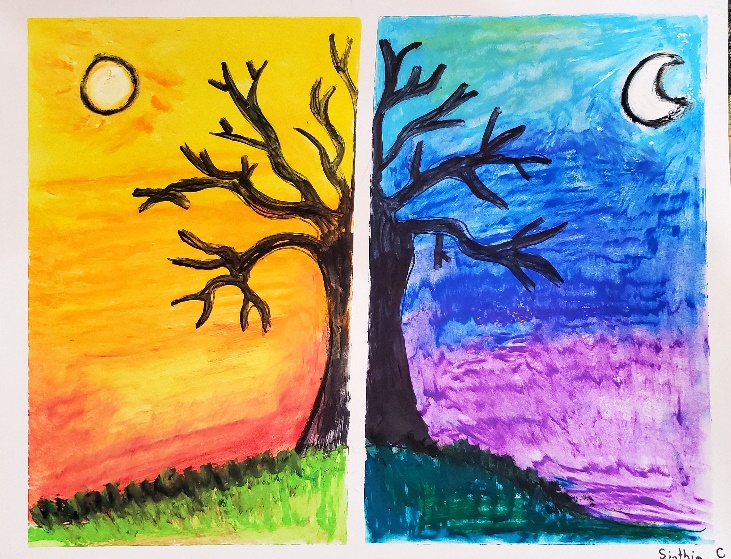 Étapes Place le ruban adhésif autour du papier. Place le petit ruban adhésif pour divisez le papier en deux.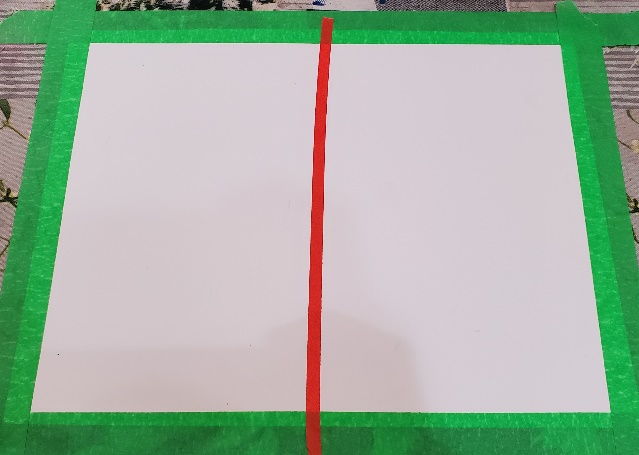 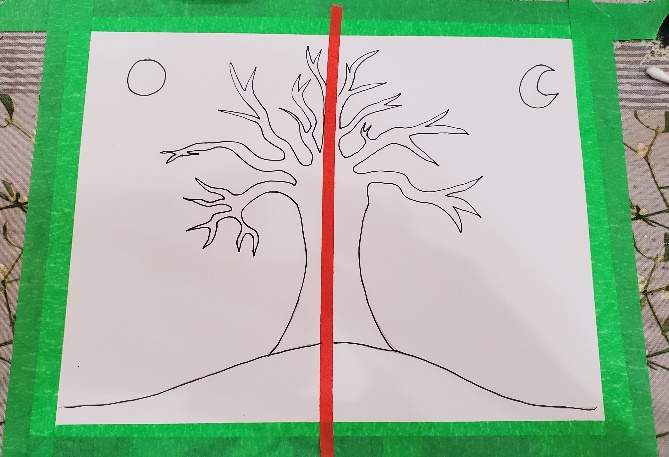 Avec un crayon ou sharpie, dessine un arbre au centre de la page.Ajoute des couleurs chaudes a la gauche de la page.Ajoute des couleurs froides à la droite de la page.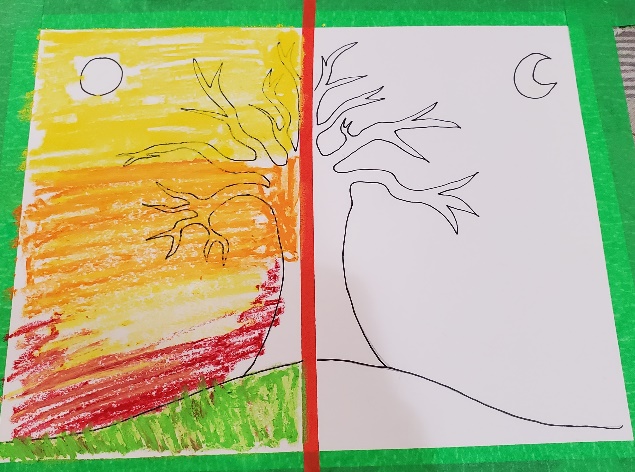 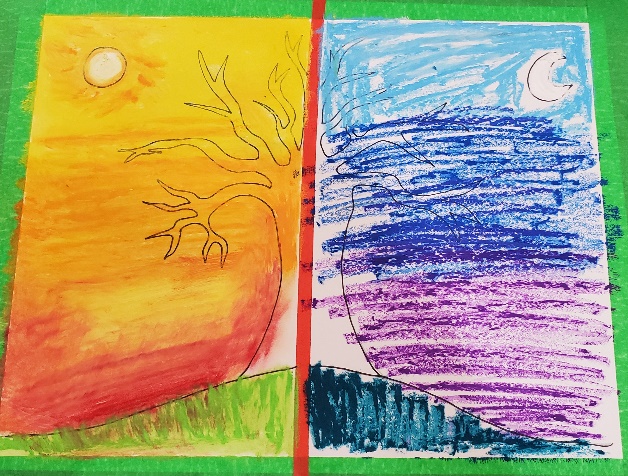 Utilise un Q-tip pour mélanger les couleurs.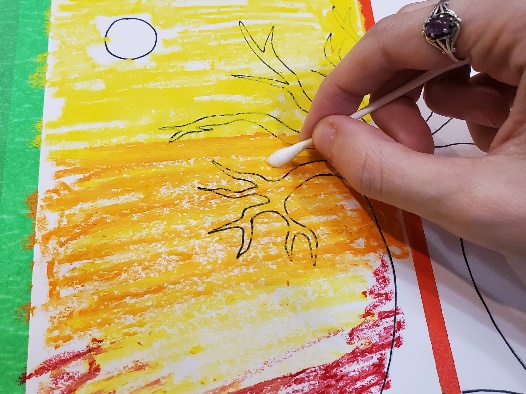 Utilise un pastel noir ou sharpie noir pour faire l’arbre.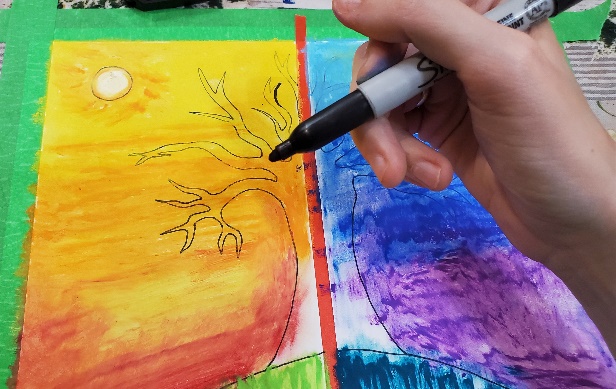 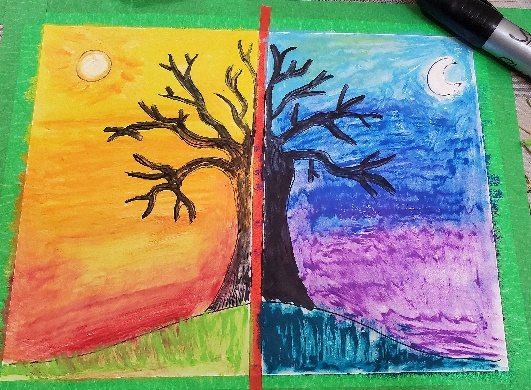 Enlève les rubans adhésifs, lentement !Dessiner un Ciel d'Aurore Boréale “Lumiere du Nord” Avec Pastel à l’Huile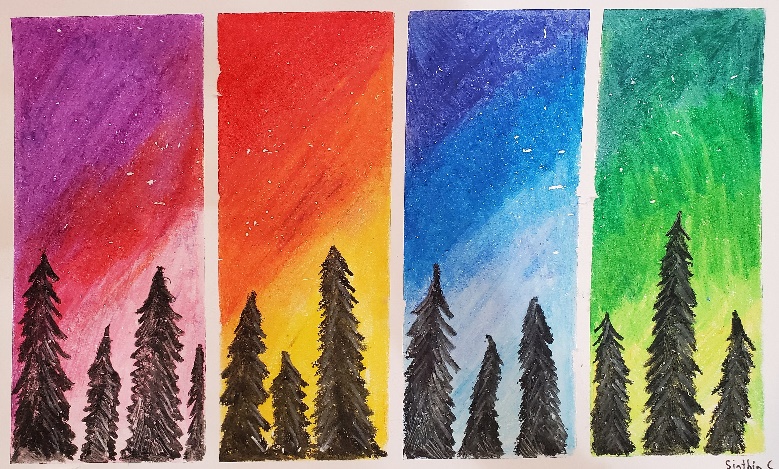 Aurore Boréale : Ce sont des lueurs vertes, rouges, violettes et parfois bleues qui apparaissent dans l'air à plus de 90 kilomètres d'altitude autour du pôle Nord.MatériauxPapier BlancPastel à l’huileQ-Tips ou boule de CottonRuban Adhésif CiseauxBrosse à dentsPeinture Acrylique BlancheÉtapesPlace le grand ruban adhésif autour du papier. Place le petit ruban adhésif pour divisez le papier en 4 ou 5 parties. 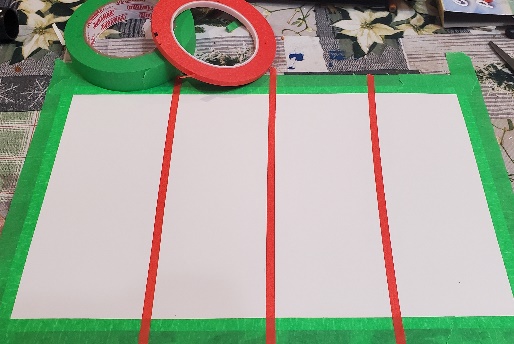 Ajoute des couleurs de ciel, et mélange les couleurs pour faire des dégrader. 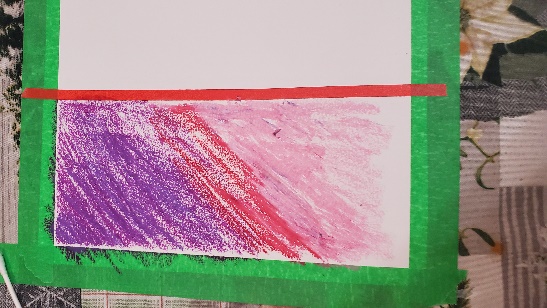 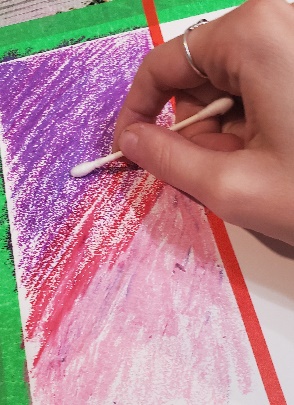 Ajoute des couleurs de ciel différent pour chaque partie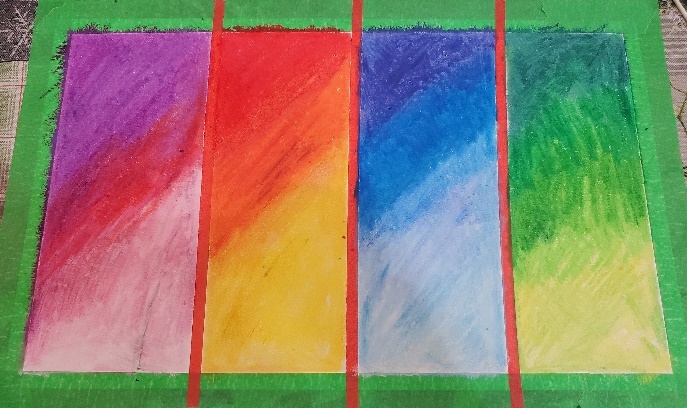 Avec un pastel noir, dessine des arbres.Avec une brosse a dents et la peinture acrylique blanche, ajoute des étoiles dans le ciel. 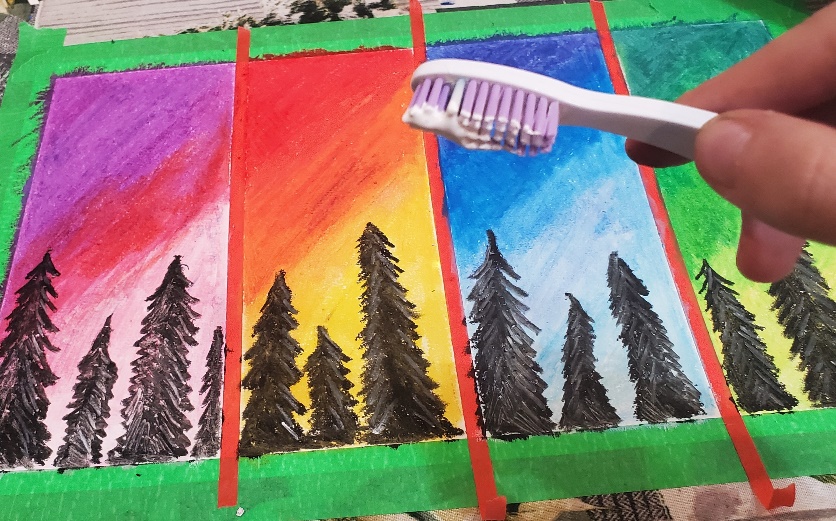 Enlève les rubans adhésifs, lentement !